Year Four Learning (21.1.21)Year Four Learning (21.1.21)Exercise Lie on your back on a firm, comfortable surface. Slowly bring up your arms and legs, keeping them straight and try to touch your toes. Stop when you start to feel a strain. Lie back and repeat.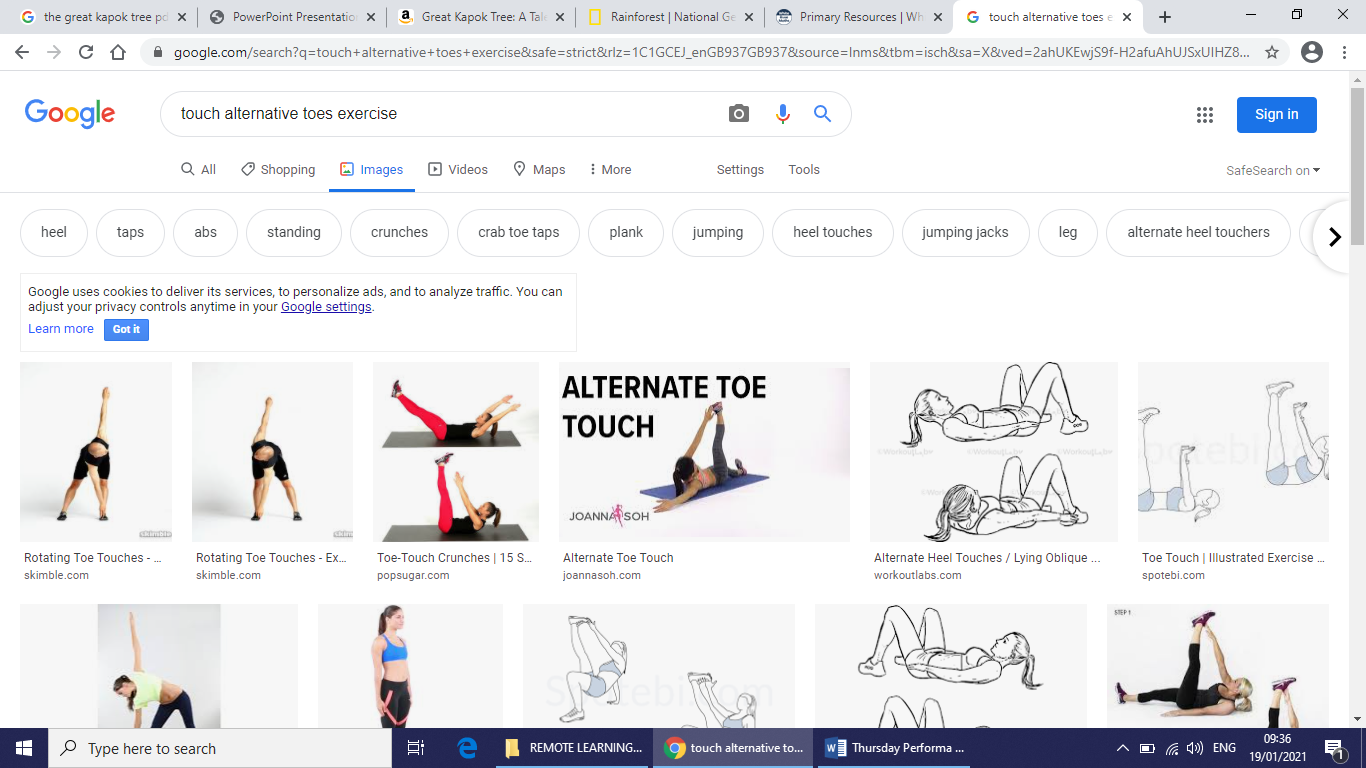 Exercise Lie on your back on a firm, comfortable surface. Slowly bring up your arms and legs, keeping them straight and try to touch your toes. Stop when you start to feel a strain. Lie back and repeat.English We are going to read the first 5 pages of our new story ‘The Great Kapok Tree’. There are images and pictures to help you understand what is happening in the story.Think about what you have read and what you have learnt about the rainforest from yesterday, What do you predict will happen in the story? You are not writing the rest of the story but thinking about some key events that you think will happen. Here are some questions to help you think about it:Who was the larger man and why did he leave?What will happen to the tree?Can the snake really talk or is it a dream?Can all the animals talk?What will happen to the man?SpellingsWe have been looking at words with the suffix -ous. Using the words from this week can you write a definition for each word?English We are going to read the first 5 pages of our new story ‘The Great Kapok Tree’. There are images and pictures to help you understand what is happening in the story.Think about what you have read and what you have learnt about the rainforest from yesterday, What do you predict will happen in the story? You are not writing the rest of the story but thinking about some key events that you think will happen. Here are some questions to help you think about it:Who was the larger man and why did he leave?What will happen to the tree?Can the snake really talk or is it a dream?Can all the animals talk?What will happen to the man?SpellingsWe have been looking at words with the suffix -ous. Using the words from this week can you write a definition for each word?MathsLast week we began to recap our knowledge of time and solving word problems. This week we are going to continue with that. Go through the PowerPoint ‘to be able to solve time word problems’ and read about how to solve word problems. On the final page you will have 7 questions and on the page after you will have some space to fill in your answers.Read each question carefully, you can underline or highlight the key information if it helps you.https://www.topmarks.co.uk/time/teaching-clock this is a really help online clock to help you..MathsLast week we began to recap our knowledge of time and solving word problems. This week we are going to continue with that. Go through the PowerPoint ‘to be able to solve time word problems’ and read about how to solve word problems. On the final page you will have 7 questions and on the page after you will have some space to fill in your answers.Read each question carefully, you can underline or highlight the key information if it helps you.https://www.topmarks.co.uk/time/teaching-clock this is a really help online clock to help you..RELast week you looked at creating a diary from the point of view of The Good Samaritan. We have attached the link again for you to recap the story https://www.bbc.co.uk/bitesize/guides/zwxm97h/revision/6 This week we are going to think about the people who left the man and the choices they made. We are going to think about if there is ever a reason for when you shouldn’t help someone?Look at the sheet ‘To be able to reflect on people choices’ and write down why you think they would have left the injured man and if it was an acceptable choice.RELast week you looked at creating a diary from the point of view of The Good Samaritan. We have attached the link again for you to recap the story https://www.bbc.co.uk/bitesize/guides/zwxm97h/revision/6 This week we are going to think about the people who left the man and the choices they made. We are going to think about if there is ever a reason for when you shouldn’t help someone?Look at the sheet ‘To be able to reflect on people choices’ and write down why you think they would have left the injured man and if it was an acceptable choice.ReadingRead the PowerPoint book called ‘The Destroyer’. After each page it will give you some questions to think about and answer about the part you have read.As well as this you ned to keep reading your reading books or read books on the oxford owl e-book library.Remember school website is:http://www.moorside.newcastle.sch.uk/websiteIf stuck or want to send completed work then email linda.hall@moorside.newcastle.sch.uk  